МАТЕРИАЛ  ДЛЯ ДИАГНОСТИКИ СФОРМИРОВАННОСТИ ПРЕДМЕТНЫХ РЕЗУЛЬТАТОВ ПО  ФИЗИКЕ  В 7 КЛАССЕКорешкина Галина Николаевнаучитель физики, МБОУ СОШ №1 г. ДесногорскаАннотацияЦелью диагностической работы является определение уровня сформированности предметных результатов по физике у обучающихся 7 классов и определение их соответствия требованиям ФГОС ОООКодификаторэлементов содержания и требований к уровню подготовки обучающихся для проведения контрольной работы в 7 классе по  ФИЗИКЕКодификатор составлен на базе Федерального государственного образовательного стандарта основного общего образования, утвержденного приказом Министерства образования и науки РФ от 17 декабря 2010г. № 1897.Кодификатор состоит из двух разделов: Раздел 1. «Перечень элементов содержания, проверяемых в ходе диагностической работы по физике в 7 классе Раздел 2. «Планируемые результаты освоения обучающимися основной образовательной программы основного общего образования» (Выпускник научится…)  по физике».В кодификатор не включены элементы содержания, обозначенные в ФГОС ООО и Примерной программе «Выпускник получит возможность научиться..» Раздел 1. Перечень элементов содержания, проверяемых  диагностической работой   по ФИЗИКЕРаздел 2. Перечень требований к уровню подготовки обучающихся, освоивших общеобразовательные программы основного общего образования по ФИЗИКЕРекомендации  по оцениванию заданий Рекомендации  по  выставлению оценкиКонтрольно-измерительные материалы для 7 классаВариант 1В заданиях № 1, 3 выберите правильный ответ. В заданиях № 2, 4 приведите краткое решение ( укажите формулу, сделайте необходимые вычисления)В каких веществах может происходить диффузия? А. Только в газообразных. Б. Только в жидких.  В. Только в жидких и газообразных. Г. В газообразных, жидких, твердых.Дистанцию в 300 м спортсмен пробегает со скоростью 18 км/ч.  Сколько времени длится забег? ____________ мин.В изображенных на рисунке сосудах  находятся  равные массы одной и той же жидкости.Какая запись правильно отражает соотношение давлений и сил давлений на дно сосудов?А. р1> р2; F1>F2.       Б. р1= р2; F1>F2.     В. р1> р2; F1=F2.       Г. р1<  р2; F1=F2.  На  рисунке изображен график зависимости массы жидкости от ее объема.  Определите плотность жидкости____________ кг/м3Установите соответствие  между физическими величинами и единицами измерения. Ответ запишите в таблицу.Приведите полное решение задачи №6 Длина ребра сплошного медного куба 7 см. Определите силу тяжести, действующую на куб. Какое давление на стол производит куб.  Определите вес  куба, полностью погруженного в воду. Плотность воды 1000 кг/ м3, меди 8900 кг/ м3Контрольно-измерительные материалы для 7 классаВариант 2 В заданиях № 1,3 выберите правильный ответ. В заданиях № 2,4 приведите краткое  решение (укажите формулу, сделайте необходимые вычисления)Какие из свойств относятся только  к газам: 1) не сохраняют объем; 2) мало сжимаемы; 3) сохраняют форму; 4) легко сжимаемы?А. 1 и 2.  Б. 2 и 3.   В. 3 и 4.  Г. 1 и 4.Дистанцию в 9 км легкоатлет пробегает за 30 мин. Какова средняя скорость легкоатлета?______ м/с.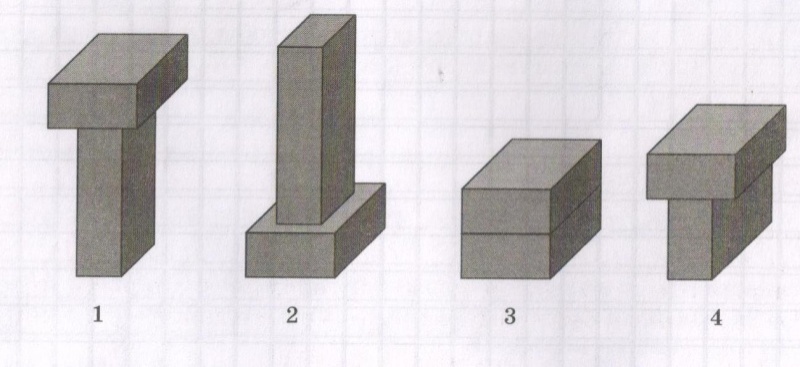 Два кирпича поставлены друг на друга так, как показано на рисунке. При каких положениях кирпичей давление на опору будет одинаковым?А. 1 и 2.  Б. 2 и 4.   В. 4 и 3.  Г. 2 и 3. 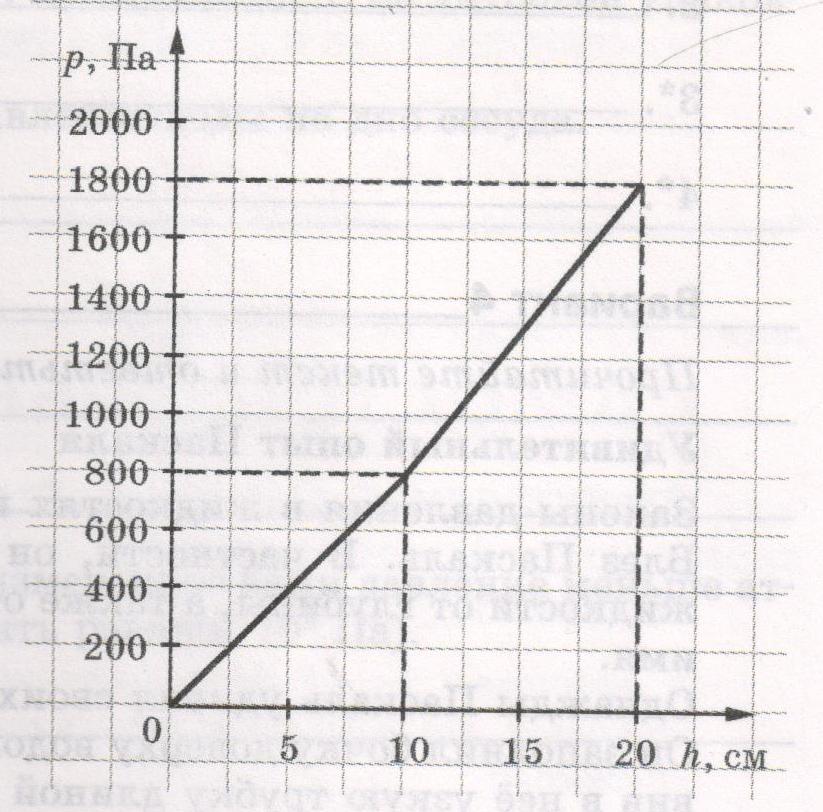 В  цилиндрический сосуд налиты  две  несмешивающиеся  жидкости. На графике показана зависимость давления в жидкости от глубины. Чему равна плотность более легкой жидкости?			______________ кг/м3 Установите соответствие между величинами  и  формулами, по которым их можно рассчитать.. Ответ впишите в таблицу.Приведите полное решение задачи №6 Медный брусок размером 5 см х 7 см х 10 см  лежит на столе. Определите силу тяжести, действующую на брусок. Какое давление производит брусок, когда опирается на стол  меньшей гранью?   Определите вес бруска, полностью погруженного в воду.  Плотность воды 1000 кг/ м3, меди 8900 кг/ м3Анализ результатов диагностической  работыПоэлементный анализ Литература Генденштейн Л.Э., Кайдалов А.Б., Кожевников В.Б. Методические материалы.  Пособие для учителя. 7, 8, 9 классы. МнемозинаГенденштейн Л.Э., Кайдалов А.Б., Кожевников В.Б. Самостоятельные работы.  7 класс. МнемозинаГенденштейн Л.Э., Кайдалов А.Б., Кожевников В.Б. Тематические контрольные работы.  7  класс. МнемозинаФедерального государственного образовательного стандарта основного общего образования, утвержденного приказом Министерства образования и науки РФ от 17 декабря 2010г. № 1897.Примерная  основная образовательная программа  основного общего образования http://fgosreestr.ru/registry/primernaya-osnovnayaobrazovatelnaya-programma-osnovnogo-obshhego-obrazovaniya-3/№ п/пЭлементы содержания, проверяемые заданиями№ заданий/1 вариант№ заданий/2 вариантПервоначальные сведения о строении веществаПервоначальные сведения о строении веществаПервоначальные сведения о строении веществаПервоначальные сведения о строении веществаСтроение вещества. Модели строения газа, жидкости и твердого тела1Тепловое движение атомов и молекул. Связь температуры вещества со скоростью хаотического движения частиц. Броуновское движение. Диффузия1Движение и взаимодействие тел. Давление жидкостей и газовДвижение и взаимодействие тел. Давление жидкостей и газовДвижение и взаимодействие тел. Давление жидкостей и газовДвижение и взаимодействие тел. Давление жидкостей и газовРавномерное прямолинейное движение. Скорость22Масса. Плотность вещества4,5,65,6Сила. Сложение сил3,5Сила упругости5Сила тяжести65,6Вес тела66Давление. Атмосферное давление5,63,5,6Давление жидкостей.34Выталкивающая сила. Вес в жидкости.66№ п/пПланируемые результаты освоения обучающимися основной образовательной программы основного общего образования, (Выпускник научится..), проверяемые диагностической работойПонимать смысл основных физических терминов: физическое тело, физическое явление, физическая величина, единицы измеренияРаспознавать механические явления и объяснять на основе имеющихся знаний основные свойства или условия протекания этих явлений: равномерное, взаимодействие тел, передача давления твердыми телами, жидкостямиОписывать изученные свойства тел и механические явления, используя физические величины: путь, скорость,  масса тела, плотность вещества, сила (сила тяжести, сила упругости), давление, при описании правильно трактовать физический смысл используемых величин, их обозначения и единицы измерения, находить формулы, связывающие данную физическую величину с другими величинами, вычислять значение физической величины;Анализировать свойства тел, механические явления и процессы, используя физические законы: закон ГукаРешать задачи, используя формулы, связывающие физические величины (путь, скорость, масса тела, плотность вещества, сила, давление): на основе анализа условия задачи записывать краткое условие, выделять физические величины, законы и формулы, необходимые для ее решения, проводить расчеты и оценивать реальность полученного значения физической величины.Распознавать тепловые явления и объяснять на базе имеющихся знаний основные свойства или условия протекания этих явлений: диффузияРазличать основные признаки изученных физических моделей строения газов, жидкостей и твердых телНомер заданияНомер заданияУровеньКоличество баллов11Базовый122Базовый233Базовый144Повышенный255Базовый16Определение массыБазовый16Определение силы тяжестиБазовый16Определение давления твердого телаПовышенный2Определение  веса в жидкостиПовышенный2ВсегоВсегоВсего13БаллыОценкаОт 6 до 93От 10  до 114От 12 до 135А. Объем1. Н1. НБ. Давление2. м32. м3В. Сила3. кг/ м33. кг/ м3Г. Плотность4. Па4. Па5. м/с5. м/сААББВГА. Сила тяжести1  kΔlБ. Плотность вещества2. mgВ. Давление3. vtГ. Сила упругости4. 5. АБВГШколаКлассПолучилиПолучилиПолучилиПолучилиКачество вып., %% выполненияШколаКласс«5»«4»«3»«2»Качество вып., %% выполнения7а7б7в7гВсегоНаименование результатаУсвоили (количество, %)Не усвоили (количество, %)Различать основные признаки изученных физических моделей строения газов, жидкостей и твердых тел (задание 1; 2 вар)Распознавать явления: диффузия (задание 1; 1 вар)Решать задачи, используя формулы, связывающие физические величины (путь, скорость);  ( задание 2)Решать задачи, используя формулы, связывающие физические величины (сила, давление); (задание 3)Описывать изученные свойства тел и механические явления, используя физические величины: масса тела, плотность; находить формулы, связывающие данную физическую величину с другими величинами, вычислять значение физической величины.Умение работать с информацией, представленной в виде графика(задание 4, 1 вариант)Описывать изученные свойства тел и механические явления, используя физические величины: давление жидкости, глубина; находить формулы, связывающие данную физическую величину с другими величинами, вычислять значение физической величины;Умение работать с информацией, представленной в виде графика(задание 4, 2 вариант)Устанавливать соответствие между величинами и единицами измерения (задание 5, 1 вариант)Устанавливать соответствие между величинами и формулами  (задание 5, 2 вариант)Решать задачи, используя физические формулы, связывающие физические величины (масса тела, плотность вещества, сила, давление, выталкивающая сила): на основе анализа условия задачи записывать краткое условие, выделять физические величины, законы и формулы, необходимые для ее решения, проводить расчеты и оценивать реальность полученного значения физической величины (задание 6)Умение переводить значение физических величин в СИ (задания 2,4,6)Правильность вычислений